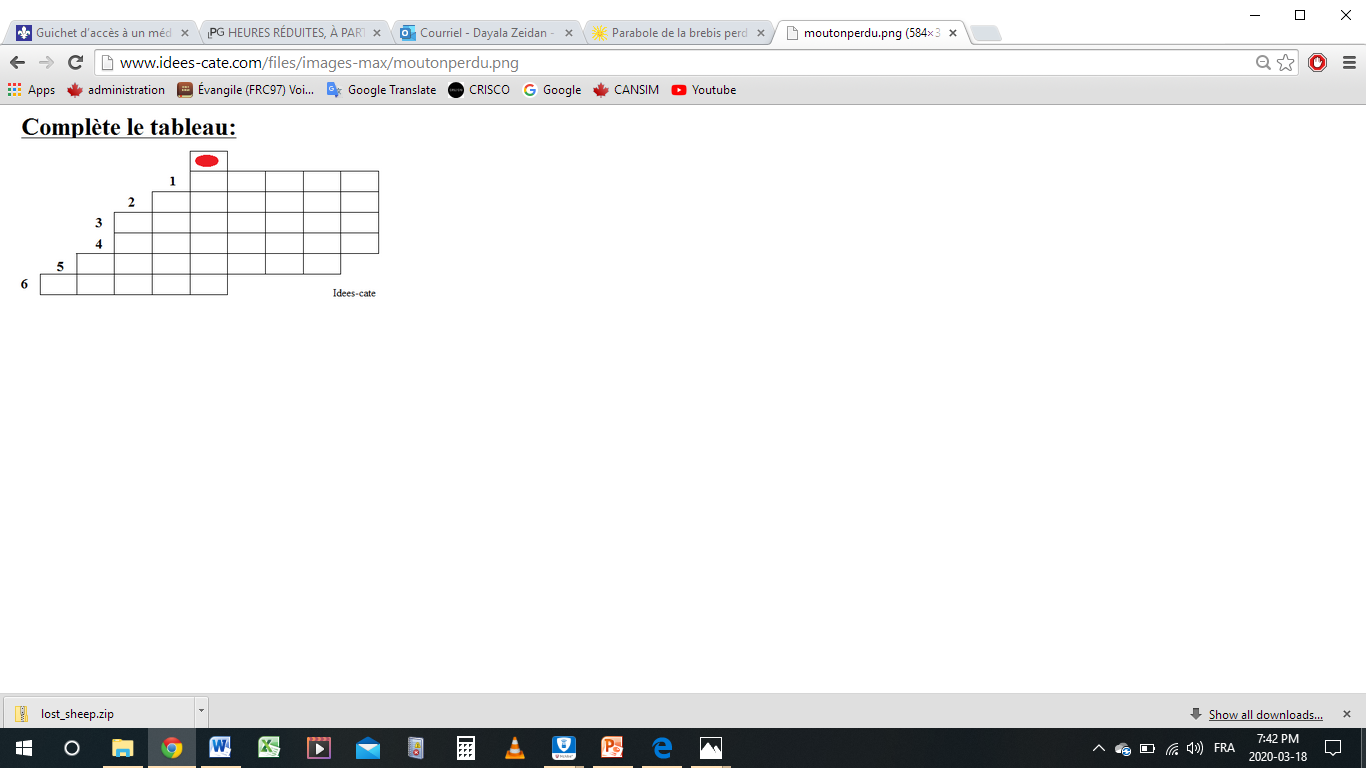 Il raconte souvent des paraboles.Dans l'évangile, il est perdu. (Synonyme de brebis)Région gouvernée par un roi. Celui de Dieu peut grandir en nous!Ce que fait le berger de la parabole. Il ......... Celles du berger portent le mouton.Complète la prière du Notre Père avec un mot: "Notre Père qui es aux ............"